                   PUZZLE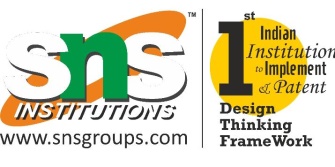 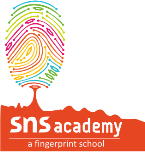 Fill in the blanks:(i) The HCF of two numbers is 1, they are called ……………. numbers.(ii) The LCM of two or more numbers cannot be ……………. than any one of the numbers.(iii) The HCF of the given numbers cannot be ……………. than the number themselves.(iv) The HCF of 7 and 35 is …………….(v) The LCM of 7 and 35 is …………….Answers(i) Co-prime(ii) less(iii) greater(iv) 7(v) 35